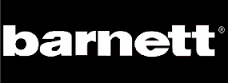 Catcher Baseball Gloves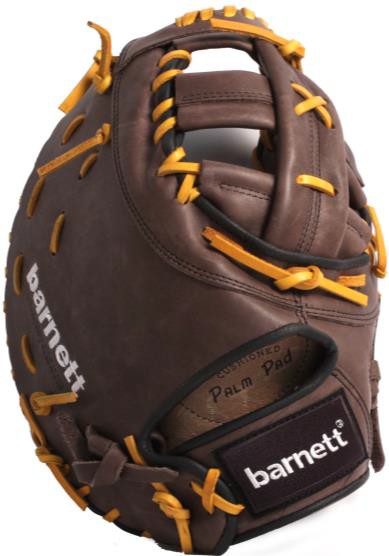 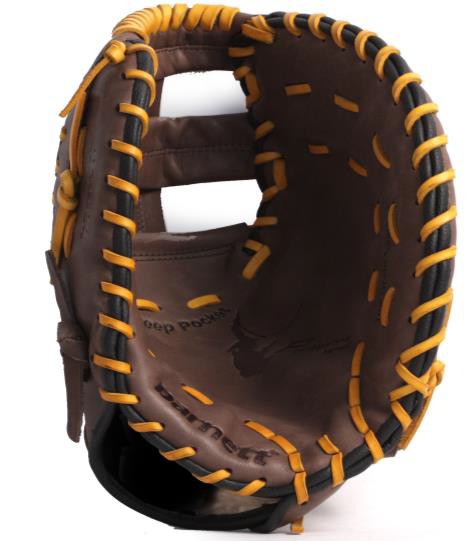 GL-301-Confort de jeu et fonctionnalité exceptionnels pour compétiteurs confirmés.-Cuir "génuine leather", 2 plis, poche semi ouverte, très solide avec sa double épaisseur de cuir et un renfort de paume, confortable grâce à un intérieur très doux-Côté : droitier (REG) ou gaucher(RH)-Couleur disponible : marron-Taille disponible : 34’’http://www.barnett.fr/gl-301-gant-de-baseball-cuir-de-1er-base-pour-adu.html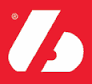 